Describe the degree program(s) being reviewed:The Dean’s report is a separate document prepared after the department and program self-studies are completed.  The report provides the external consultant with information about the college and a description of its strategic direction. It should include comments on the content of the department and program self-studies and address, but not necessarily be limited to, the following aspects of the academic program(s) under review.SECTION 1:  COLLEGE OVERVIEWThe College Overview should provide a cohesive narrative that addresses the topics listed below. The purpose of this section is to help external reviewers understand the program(s) being reviewed within the context of the university and college rather than assuming it is similar to institutions with which they are familiar.Please provide a response to the following items for each academic program, by level, included in this review.Provide a description of the college (mission number of departments, number of students served, mix of undergraduate and graduate programs, size of faculty).Describe how the programs under review are aligned with the college mission. (If there are strategic directions for the college or university that involve this program, please describe.)Describe the budget models and strategies used by the college to determine allocation and reallocation to departments/units and how it affects the programs under review. SECTION 2:  ACADEMIC PROGRAM OVERVIEW2.1	Using indicators of quality and productivity as defined by the college, provide commentary and benchmarks relevant to the academic program under review in terms of the following:Research productivity of the faculty in relation to other programs/units in the collegeIndicators of student success in relation to other programs/units in the collegeAdequacy of the academic budget to deliver the academic program Quality of the facilities and space used by students, faculty, and staff2.2	Provide information on the proportion of funded student credit hours (SCH) for each student level in the academic program under review in comparison with the total SCH of the college.SECTION 3:  ADDITIONAL COMMENTS3.1	Please provide any additional comments regarding the academic program(s) under review and its curriculum.3.2	Please provide any specific questions that you would like the external reviewer to address in his/her review of the program.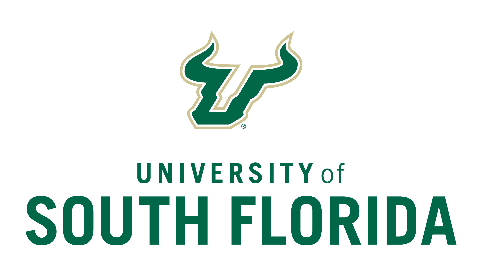 Academic Program ReviewCollege Dean’s ReportCIP Code being reviewedProgram CollegeProgram DepartmentPrimary ContactPrimary Contact EmailDegree TitleDegree LevelDegree TypeCredit Hours